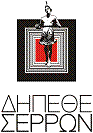 ΔΕΛΤΙΟ ΤΥΠΟΥΡΟΣ & ΡΕΪΤΣΕΛ (Ross & Rachel) 
του Τζέιμς Φριτς ( James Fritz)Το έργο παρουσιάστηκε πρώτη φορά από την Κεντρική Σκηνή του ΔΗ.ΠΕ.ΘΕ. Σερρών τον Μάρτιο του 2023 στο πλαίσιο αφιερώματος στη σύγχρονη αγγλόφωνη δραματουργία και λόγω της μεγάλης του απήχησης, ανεβαίνει σε επανάληψη για μετρημένες παραστάσεις σε επιλεγμένους θεατρικούς χώρους. ΠΡΟΓΡΑΜΜΑ ΠΑΡΑΣΤΑΣΕΩΝ 
•ΜΙΚΡΗ ΣΚΗΝΗ ΜΟΝΗΣ ΛΑΖΑΡΙΣΤΩΝ
  ΚΡΑΤΙΚΟ ΘΕΑΤΡΟ ΒΟΡΕΙΟΥ ΕΛΛΑΔΟΣ – ΘΕΣΣΑΛΟΝΙΚΗ   26 & 27 ΙΑΝΟΥΑΡΙΟΥ 2024 | ΩΡΑ: 21:00  28 ΙΑΝΟΥΑΡΙΟΥ 2024 | ΩΡΑ: 19:00
• ΣΚΗΝΗ «ΙΟΥΛΙΑ ΣΤΑΥΡΙΔΟΥ» 
   ΔΗΜΟΤΙΚΟ ΘΕΑΤΡΟ «ΑΣΤΕΡΙΑ» - ΣΕΡΡΕΣ
   31 ΙΑΝΟΥΑΡΙΟΥ 2024 | ΩΡΑ: 21:00  2 & 3 ΦΕΒΡΟΥΑΡΙΟΥ 2024 | ΩΡΑ: 21:00
• ΘΕΑΤΡΟ ΜΙΚΡΟ ΓΚΛΟΡΙΑ – ΑΘΗΝΑ
   19, 20, 26, & 27 ΦΕΒΡΟΥΑΡΙΟΥ 2024 | ΩΡΑ: 21:30
ΣΥΝΤΕΛΕΣΤΕΣ:Σκηνοθεσία : Βαγγέλης Ζλατίντσης 
Μετάφραση : Δημήτρης Κιούσης 
Σκηνικά́ Κοστούμια : Βάσω Κουνούπη
Φωτισμοί́ : Μιχάλης Κουβόπουλος 
Ερμηνεία : Στελλίνα Βογιατζή 

ΡΟΣ & ΡΕΪΤΣΕΛ (Ross & Rachel 2015)  του Τζέιμς Φρίτς (James Fritz)
Ένα έργο για δύο πρόσωπα αλλά έναν ερμηνευτή.
31 ΙΑΝΟΥΑΡΙΟΥ 2024 | ΩΡΑ: 21:002 & 3 ΦΕΒΡΟΥΑΡΙΟΥ 2024 | ΩΡΑ: 21:00
ΣΚΗΝΗ «ΙΟΥΛΙΑ ΣΤΑΥΡΙΔΟΥ» - ΔΗΜΟΤΙΚΟ ΘΕΑΤΡΟ «ΑΣΤΕΡΙΑ» - ΣΕΡΡΕΣ
 Προπώληση εισιτηρίων & κρατήσεις θέσεων καθημερινά 
από Δευτέρα 22 Ιανουαρίου και ώρες:  11:00 με 13:30 στα «Αστέρια».Τηλέφωνα επικοινωνίας : 23210 547777 – 23210 54585Τιμές εισιτηρίων:
Προπώληση – μειωμένο (ανέργων, πολυτέκνων, άνω των 65 κ.λ.π.): 8,00€Γενική Είσοδος : 10,00€Σύνδεσμος βίντεο: https://youtu.be/M_Sf7yKdd6IΤο έργο: Ρος και Ρέιτσελ. Τους ξέρετε. Θα γίνουν ζευγάρι; Δεν θα γίνουν; Θα τα χαλάσουν μεταξύ́ τους ή θα μείνουν μαζί́; Το έργο του Τζέιμς Φριτς δεν ασχολείται ακριβώς με τον Ρος Γκέλερ και την Ρέιτσελ Γκριν, τα ιδανικά́ «Φιλαράκια» που γίνονται ζευγάρι. Το θέμα του δεν είναι αυτά́ τα πρόσωπα. Το ανώνυμο ζευγάρι στο έργο είναι στα σαράντα τους τώρα, η πρώην πριγκίπισσα του σχολείου και ο σπασίκλας έχουν βαλτώσει σ’ ένα γάμο που είχε όλες τις δυνατότητες να εξελιχθεί́ σε μια παραμυθένια ζωή́ – όμως τα πράγματα δεν ήρθαν όπως τα είχαν	ονειρευτεί́. Κανείς δεν τους είπε πώς θα	ήταν στην πραγματικότητα. 	
Πως ο λόγος που συνεχίζουν να ζουν μαζί́ είναι τα παιδιά́. Πως θα έρθουν αρρώστιες. Πως η ιδέα του μοναδικού́ ερώτα στη ζωή́ μας δεν είναι παρά μια αυταπάτη.
Ένα έργο που δεν κάνει συμβιβασμούς όσον αφορά́ τον έρωτα, τις προσδοκίες και τη θνητότητά μας. Αυτός ο διάλογος που εκφέρεται από́ έναν ερμηνευτή́ εξετάζει χωρίς φόβο τις ψευδαισθήσεις που κυριαρχούν στις σύγχρονες σχέσεις και την πλάνη του «ζήσανε αυτοί́ καλά́ κι εμείς καλύτερα». Το έργο προτείνεται για άνω των 16 ετών.Με εκτίμηση 
ΔΗ.ΠΕ.ΘΕ. ΣΕΡΡΩΝΔ  Η  Μ  Ο  Τ  Ι  Κ  Ο       Π  Ε  Ρ  Ι  Φ  Ε  Ρ  Ε  Ι  Α  Κ  Ο       Θ  Ε  Α  Τ  Ρ  Ο       Σ  Ε  Ρ  Ρ  Ω  Ν
___             _____________                                                                 _________________                         ____ _____
Π. Κωστοπούλου 4, Σέρρες, τηλ: 2321054585 - 2321054268, e-mail: dipetheserron@gmail.com   http://www.dipetheserron.gr